Publicado en Barcelona el 10/01/2019 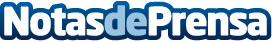 Red Tortuga irrumpe en el negocio del gas con 13 estaciones en EuropaLa compañía de servicios al transporte internacional se marca como objetivo triplicar esta cifra en 2019, ampliando su red de servicios por toda Europa. El repostaje de Gas Natural Licuado (GNL) y Gas Natural Comprimido (GNC) se ofrece en España, Francia, Bélgica y, próximamente, en Holanda, Italia y EsloveniaDatos de contacto:Bcnpress Seleccione662316002Nota de prensa publicada en: https://www.notasdeprensa.es/red-tortuga-irrumpe-en-el-negocio-del-gas-con Categorias: Internacional Nacional Logística Consumo Industria Téxtil Industria Automotriz http://www.notasdeprensa.es